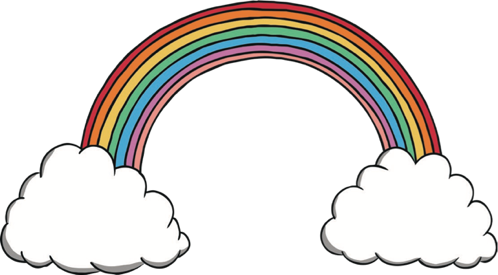 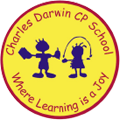 
22/05/2023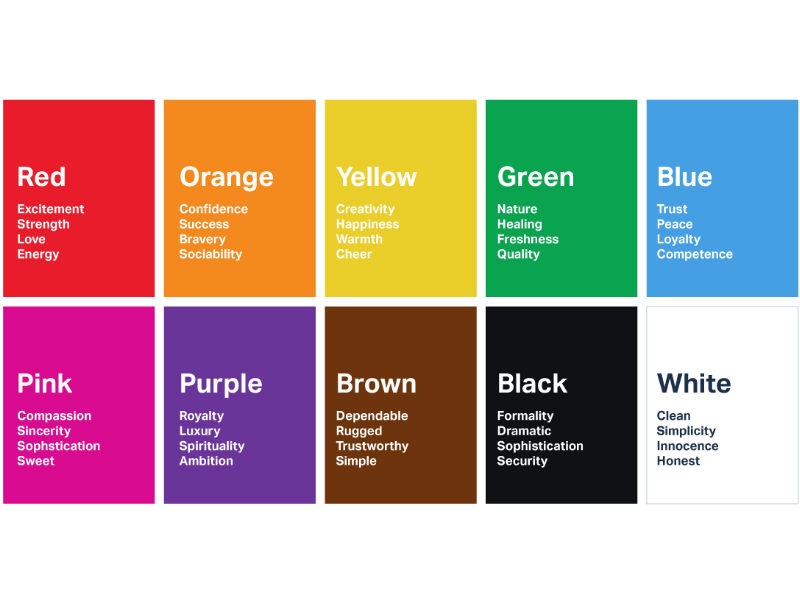 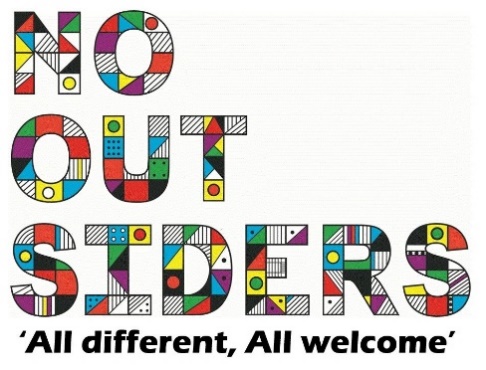 BLUETrustPeaceLoyaltySupport